ULUDAĞ ÜNİVERSİTESİ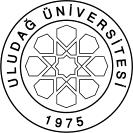 FEN BİLİMLERİ ENSTİTÜSÜ2020-2021  EĞİTİM-ÖĞRETİM YILI BAHAR YARIYILI BÜTÜNLEME SINAV PROGRAMI ÇİZELGESİAnabilim Dalı Başkanı (Unvan, Ad Soyad, Tarih, İmza)Enstitü Müdürü (Unvan, Ad Soyad, Tarih, İmza)                                                         Prof. Dr. Dilek KUT                                                                                                       Prof. Dr. H. Aksel EREN                                                                 28.06.2021                                                                                                                            28.06.2021Programı	:   Yüksek LisansTezsiz Yüksek LisansDoktoraAnabilim Dalı   / Bilim Dalı	:Tekstil Mühendisliği/Tekstil MühendisliğiDersin KoduDersin AdıDersinDersinDersinDersinDersinÖğretim Üyesi Adı SoyadıSınav TarihiSınav SaatiSınavın YeriDersin KoduDersin AdıTürüTULAKTSÖğretim Üyesi Adı SoyadıSınav TarihiSınav SaatiSınavın YeriFEN5000 ARAŞTIRMA TEKNİKLERİ VE YAYIN ETİĞİZ2002DOÇ. DR. İLKER KILIÇ01.07.202112.30UKEYTEK5024TEKSTİL KAPLAMA VE LAMİNASYON TEKNOLOJİLERİS3006PROF. DR. MEHMET KANIK06.07.202114:00UKEYTEK5032FONKSİYONEL BİTİM İŞLEMLERİS3006PROF. DR. DİLEK KUT02.07.202114:00UKEYTEK5004TEKSTİL LİFLERİNİN MEKANİK ÖZELLİKLERİS  3 00 7PROF. DR. ASLI HOCKENBERGERPROF. DR. ESRA KARACA05.07.202114:00UKEYTEK5182YÜKSEK LİSANS UZMANLIK ALAN DERSİ IIS4005DANIŞMAN ÖĞRETİM ÜYESİ03.07.202113:00UKEYTEK5184YÜKSEK LİSANS UZMANLIK ALAN DERSİ IVZ4005DANIŞMAN ÖĞRETİM ÜYESİ03.07.202113:00UKEYTEK5192YÜKSEK LİSANS TEZ DANIŞMALIĞI IIZ0101DANIŞMAN ÖĞRETİM ÜYESİ03.07.202114:00UKEY    TEK5194YÜKSEK LİSANS TEZ DANIŞMALIĞI IVZ01025DANIŞMAN ÖĞRETİM ÜYESİ03.07.202114:00UKEY